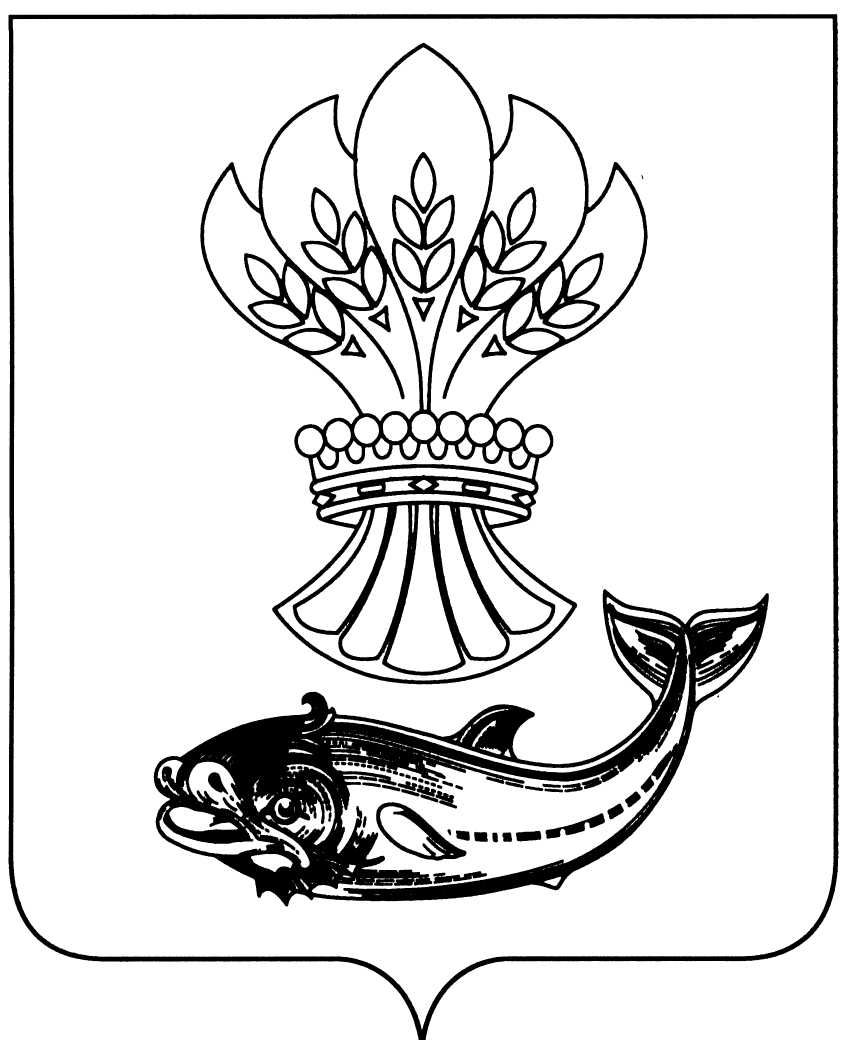 СОВЕТ НАРОДНЫХ  ДЕПУТАТОВПАНИНСКОГО МУНИЦИПАЛЬНОГО РАЙОНАВОРОНЕЖСКОЙ ОБЛАСТИР Е Ш Е Н И Еот 16.11.2021 г. № 51р.п. Панино                             О порядке учета предложений по проекту решения Совета народныхдепутатов Панинского муниципального района Воронежской области «О бюджетеПанинского муниципального  района на 2022 год и на плановый период 2023 и 2024 годов»   В соответствии со статьей 44 Федерального закона от 06.10.2003 № 131-ФЗ «Об общих принципах организации органов местного самоуправления в Российской Федерации», статьей 55 Устава Панинского муниципального района,  Совет народных депутатов Панинского муниципального района Воронежской области р е ш и л:Установить, что предложения по изменениям и дополнениям к проекту решения Совета народных депутатов Панинского муниципального района Воронежской области «О бюджете Панинского муниципального района на 2022 год и на плановый период 2023 и 2024 годов» от общественных объединений и жителей района принимать в машинописном, электронном видах до 10 часов «07» декабря 2021 года по адресу: Воронежская область, р.п. Панино, ул. Советская, д. 2, администрация Панинского муниципального района, кабинет 110.Поручить организационному комитету по подготовке и проведению публичных слушаний осуществлять прием предложений по изменениям и дополнениям в проект решения Совета народных депутатов Панинского муниципального района Воронежской области    «О бюджете Панинского муниципального района на 2022 год и на плановый период 2023 и 2024 годов», после проведения публичных слушаний доработать проект решения Совета народных депутатов Панинского муниципального района Воронежской области «О бюджете Панинского муниципального района на 2022 год и на плановый период 2023 и 2024 годов» с учетом поступивших предложений и вынести на рассмотрение Совета народных депутатов Панинского муниципального района Воронежской области. Опубликовать проект  решения Совета народных депутатов Панинского муниципального района Воронежской области «О бюджете Панинского муниципального района на 2022 год и на плановый период 2023 и 2024 годов» в официальном периодическом печатном издании Панинского муниципального района Воронежской области «Панинский муниципальный вестник».Исполняющий обязанности главыПанинского муниципального  района                                                В.В. СолнцевПредседательСовета народных депутатовПанинского муниципального района                                               С.И. Покузиев